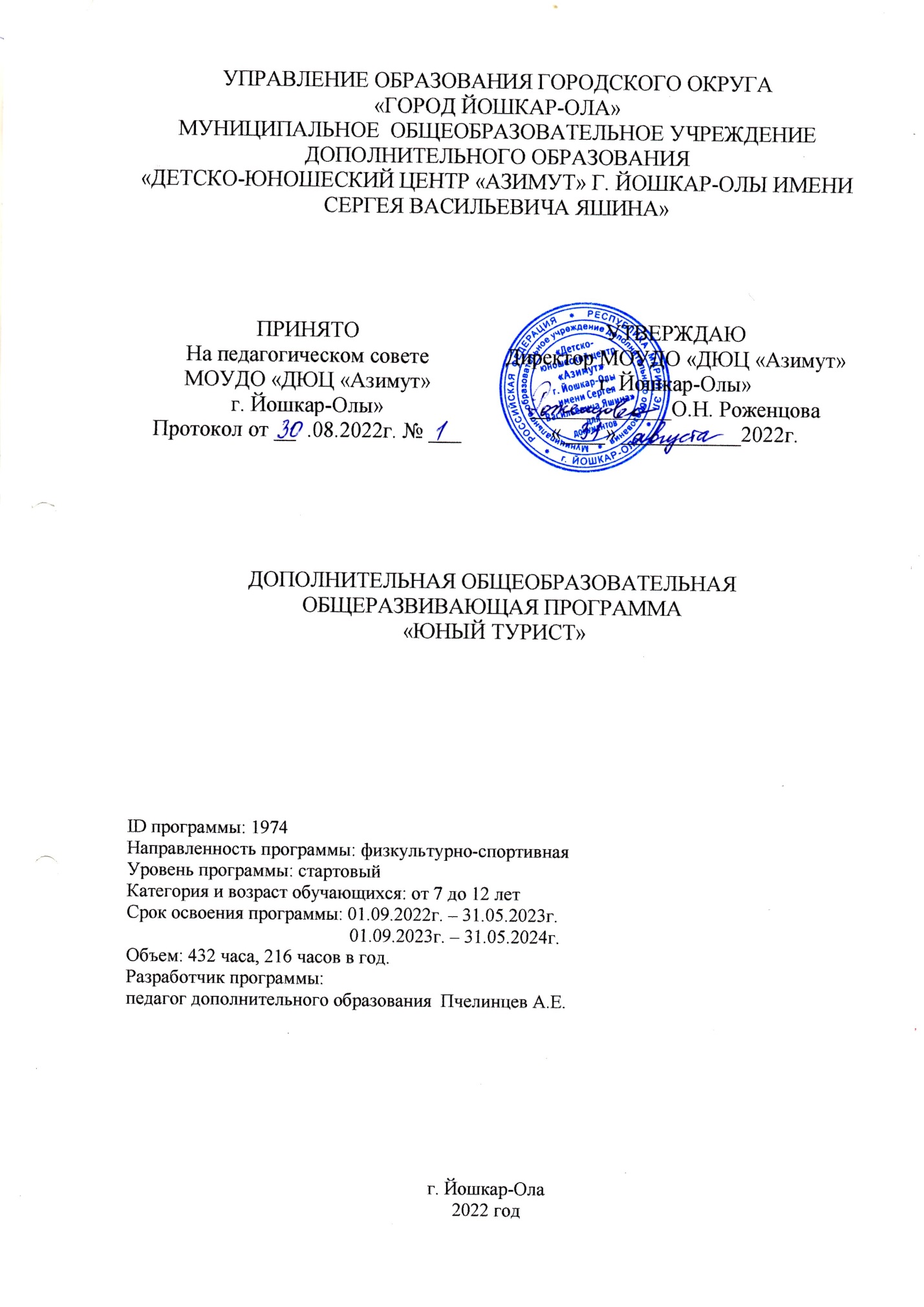 1. Пояснительная записка1.1. Дополнительная общеразвивающая программа «Юный турист» (Основы спортивного ориентирования и туризма) реализуется в соответствии с физкультурно-спортивной направленностью образования.                                                                                                  В современных условиях одна из острых проблем является проблема физического и нравственного здоровья подрастающего поколения. Большинство детей и подростков ведут малоподвижный образ жизни, много времени проводят за компьютерами, смартфонами, планшетами, что становится причиной ухудшения их здоровья, снижения физических показателей, дети все чаще ограничиваются виртуальным общением.                        Ещё одной, не менее важной проблемой, является то, что дети, проявляя интерес к туризму и ориентированию, не имеют определенных знаний и навыков поведения в природе, оказания первой медицинской помощи.В процессе занятий ребята учатся продуктивно взаимодействовать, выстраивать социально позитивные взаимоотношения с ровесниками и с взрослыми, находиться в коллективе. От тех нравственных ориентиров, которые сформированы у юной личности, во многом зависит ее будущее.Воспитательные аспекты программы решают задачи:-взаимодействие педагога и воспитанника, ориентированное на сознательное овладение детьми социальным и духовным опытом, формирование у них социально-значимых ценностей и социально-адекватных приемов поведения;- целенаправленный процесс формирования у ребенка культуры.1.2. Актуальность программы обусловлена запросом общества. Многие родители желают, чтобы их дети научились основам  ориентирования и туризма, росли здоровыми и активными, приучались к спорту. Высокие достижения и узкая специализация по видам спорта возможны в дальнейшем, а в возрасте 7-12 лет дети  хотят, что называется попробовать себя в разных направлениях, чтобы выбрать то, что понравится. Данная программа позволяет попробовать себя и в ориентировании, и в туризме, пройти их основы. Главной целью является не участие в соревнованиях и получение разрядов, а получение знаний и умений, которые всегда пригодятся в жизни, помогут обучающимся гармонично развиваться и укрепить свое здоровье. Дети, успешно освоившие данную программу, могут продолжить свое обучение и стать при желании спортсменами.1.3. Отличительные особенности программы.Содержание основного образовательного модуля программы представлено тремя разделами: 1. Спортивное ориентирование; 2. Физическая подготовка; 3. Туризм.Таким образом, усилия образовательного, воспитательного и тренировочного процессов объединены в трех направлениях: ориентирование, туризм  и физическая подготовка. На долю практических занятий приходится более 70% всего объема программы.1.4. Адресат программы- обучающихся 7-12 лет. Зачисление в группы производится при наличии заявления  родителей (законных представителей) и справки о состоянии здоровья, обеспечивающую доступ к занятиям физической культурой и спортом.2. Цели и задачи программы2.1. Цели: Обучение, воспитание, развитие и оздоровление детей в процессе занятий спортивным ориентированием и туризмом, формирование всесторонней гармонично развитой личности. 2.2. Задачи:•	массовое вовлечение школьников в систематические занятия спортивным ориентированием и туризмом;•	воспитание моральных и волевых качеств;•	укрепление здоровья;•	всестороннее физическое развитие;•	привитие основных гигиенических навыков;•	подготовка ребят к сдаче нормативных требований.личностные - формирование общественной активности личности, гражданской позиции, культуры общения и поведения в социуме, навыков здорового образа жизни.метапредметные - развитие мотивации к ЗОЖ, потребности в саморазвитии, самостоятельности, ответственности, активности.образовательные(предметные) - развитие познавательного интереса к спортивному ориентированию и туризму, включение в познавательную деятельность ребят, приобретение определенных знаний по ориентированию и технике пешеходного туризма.3. Объем программы- 432 часа, 6 часов в неделю. Форма обучения- очная. Срок реализации-2 года.Режим занятий: 2 раза в неделю по 3 часа или 3 раза в неделю по 2 часа.4. Содержание программы4.1. Спортивное ориентирование.История возникновения, развитие, виды спортивного ориентирования. Правила поведения и техника безопасности на занятиях и соревнованиях. Одежда и снаряжение ориентировщика. Питание, режим, гигиена. Врачебный контроль и самоконтроль спортсмена. Топография. Условные знаки. Спортивная карта. Масштаб карты. Определение расстояния на карте. Определение сторон света. Карта, как вид сверху на местность. Карты летние и зимние. Понятие о технике спортивного ориентирования. Первоначальные представления о тактике прохождения дистанции. Порядковый номер КП (контрольного пункта). Цифровое обозначение КП. Описание расположения КП. Виды условных знаков (точечные, линейные, площадные, внемасштабные). Основные группы условных знаков. Основные цвета карты. Условные обозначения ориентиров. Проходимость местности. Цвет и знаки обозначения дистанции. Изучение условных знаков на местности. Сравнение цветов и знаков карты с реальностью. Прогулка по лесу с картами разного масштаба. Упражнения для обучения ориентирования карты, повороту карты в движении, способу «большого пальца». Чтение ориентиров вдоль дорог. Упражнения для обучения работы с компасом, понятие азимута. Определение расстояния на местности шагами, по времени. Выбор простого пути. Прохождение дистанции заданного направления с предварительным разбором путей движения. Основные положения правил соревнований по спортивному ориентированию. Виды соревнований по ориентированию (в заданном направлении, по выбору, маркированной трассе). Возрастное деление участников соревнований. Права и обязанности участников и тренеров. Контрольные упражнения и задания.4.2. Физическая подготовка.4.2.1 Общая физическая подготовка. Краткие сведения о строении человеческого организма (органы и системы). Основные сведения о строении внутренних органов. Влияние различных физических упражнений на укрепление здоровья, работоспособность. Оформление дневника самоконтроля. Упражнения, развивающие быстроту. Эстафеты. Упражнения со скакалкой. Упражнения, развивающие общую выносливость. Различные варианты ходьбы и бега. Кроссы по равнине и по пересечённой местности, открытой и закрытой. Подвижные игры. Спортивные игры: футбол, баскетбол, волейбол. Различные прогулки, туристские походы. Упражнения, развивающие гибкость, координацию.Упражнения на равновесие. Броски теннисного мяча вверх и ловля двумя, одной рукой. Броски мяча друг другу в парах, встречные броски одновременно двух мячей, метание теннисных мячей в цель и на дальность. Упражнения, развивающие силу. Сгибание и разгибание рук в упоре о предметы (гимнастическую стенку, стул, гимнастическую скамейку, пол). Приседания на двух и одной ногах. Наклоны, повороты, вращательные движения корпуса, поднимание ног в положении лёжа, удержание угла в висе, различные упоры.  Практические занятия в спортивном зале, на стадионе, в сквере, в парке. Формы оценки результативности: Контрольные упражнения, тесты.4.2.2. Специальная физическая подготовка.                                                                                           Теория: Место специальной физической подготовки на различных этапах процесса тренировки. Характеристика и методика развития физических и специальных качеств: выносливости, быстроты, ловкости, гибкости, силы. Индивидуальный подход в общей и специальной физической подготовке. Выполнение и оценка качества выполненных упражнений на развитие выносливости, упражнений на развитие быстроты, упражнений на развитие силы, упражнений на развитие гибкости, на растягивание и расслабление мышц. Практические занятия в спортивном зале, на стадионе, в сквере, в парке. Формы оценки результативности: Контрольные упражнения, тесты.4.2.3. Техническая подготовка.Изучение и отработка методов работы с компасом и картой, а также измерения расстояний необходимых для определения местоположения или передвижения в желаемую точку местности. Спортивная карта. Компас. Азимут. Масштаб карты и определение расстояний. Символы легенд. Практические занятия в спортивном зале, на стадионе, в сквере, в парке.                                                                                                                                                    Формы оценки результативности: Контрольные упражнения, тесты.4.2.4. Тактическая подготовка.Совокупность наиболее рациональных действий, направленных на решение задач ориентирования в возможно кратчайший срок и с наименьшей затратой сил, учет особенностей и самых разнообразных, неожиданно изменяющихся ситуаций соревнования. Принцип скорейшего достижения цели. Принцип надежности ориентирования. Принцип уменьшения риска. Принцип экономичности. Принцип учета индивидуальных особенностей. Практические занятия в спортивном зале, на стадионе, в сквере, в парке.                                                                                                                                                    Формы оценки результативности: Контрольные упражнения, тесты.4.3 Основы туризма.Виды туризма: пешеходный, лыжный, горный, водный, велосипедный. Понятие о спортивно-оздоровительном туризме. Воспитательная роль туризма. Волевые усилия и их значение в походах и тренировках. Воспитание волевых качеств: целеустремленности, настойчивости и упорства, самостоятельности и инициативы, решительности и смелости, выдержки и самообладания. Личное и групповое туристское снаряжение. Понятие о личном и групповом снаряжении. Типы рюкзаков, спальных мешков, преимущества и недостатки. Правила размещения предметов в рюкзаке. Одежда и обувь для летних и зимних походов. Подготовка личного снаряжения к походу. Групповое снаряжение, требования к нему. Типы палаток, их назначение, преимущества и недостатки. Походная посуда для приготовления пищи. Топоры, пилы. Состав и назначение ремонтной аптечки. Освоение навыков по укладке рюкзака, подгонка снаряжения. Работа со снаряжением, уход за ним и ремонт. Узлы. Спортивное и прикладное назначение узлов. Вязание узлов из основной веревки. Техника быстрого развязывания узлов. Организация туристского быта. Привалы и ночлеги в походе. Обеспечение безопасности при выборе места для привалов и ночлегов. Продолжительность и периодичность привалов в походе в зависимости от условий (погода, рельеф местности, время года, физическое состояние участников и т.д.) Выбор места для привала и ночлега (бивака). Основные требования к месту привала и бивака. Установка палаток. Размещение вещей в них. Предохранение палатки от намокания и проникновения насекомых. Правила поведения в палатке. Использование тентов и простейших укрытий. Организация работы по развертыванию и свертыванию лагеря. Уход за одеждой и обувью в походе (сушка и ремонт). Типы костров. Правила разведения костра. Заготовка дров. Меры безопасности при обращении с огнем и при заготовке дров. Уборка места лагеря перед уходом группы. Подготовка к походу, путешествию. Разработка маршрута. Подготовка личного и общественного снаряжения. Распределение обязанностей в группе. Значение правильного питания в походе. Режим питания в походе и калорийность пищи. Примерные дневные нормы расхода продуктов. Составление меню, списка продуктов. Рекомендуемый набор продуктов питания во время пеших и лыжных путешествий. Фасовка, упаковка и транспортировка продуктов. Хранение продуктов в пешем и лыжном путешествии. Особенности получения воды изо льда и снега. Простейшие способы очистки и обеззараживания воды. Приготовление пищи на костре. Туристские должности в группе. Выполнение обязанностей по должностям в период подготовки, проведения туристического похода в ЛПЗ «Сосновая роща» в ходе которого проверяются полученные знания, умения и навыки. Правила движения в походе, преодоление препятствий. Порядок движения группы на маршруте. Особенности движения в густом лесу, на спусках и подъемах. Обязанности направляющего и замыкающего в группе. Основы преодоления естественных и искусственных препятствий. Обеспечение безопасности при прохождении препятствий. Техника безопасности при проведении туристских походов, занятий. Меры безопасности при проведении занятий в помещении, на улице. Характерные аварийные случаи в пешем и лыжном путешествии. Оказание помощи терпящим бедствие. Подведение итогов похода. Составление отчета о походе. Ремонт и сдача инвентаря.4.4.Воспитательный модуль        Знакомясь с основами спортивного ориентирования, дети учатся работать индивидуально, так как данная дисциплина предполагает как физическую нагрузку, так и способность быстро принимать решения при выборе маршрута на дистанции. Осваивая основы туризма, совершая экскурсии и походы, обучающиеся  расширяют свой кругозор, получают новые знания об окружающей их социальной, культурной, природной среде, учатся уважительно и бережно относиться к ней, приобретают важный опыт социально одобряемого поведения в различных  ситуациях.На экскурсиях, в походах создаются благоприятные условия для воспитания у подростков самостоятельности и ответственности, формирования у них навыков самообслуживающего труда, преодоления их инфантильных и эгоистических наклонностей, обучения рациональному использованию своего времени, сил, имущества. Эти воспитательные возможности реализуются в рамках следующих видов и форм деятельности: • регулярные пешие прогулки, экскурсии или походы выходного дня обучающихсяна природу • некатегорийные походы, ориентированные на организацию активного отдыха обучающихся, обучение навыкам выживания в дикой природе, закаливание.5. Планируемые результаты: 5.1. Спортивное ориентирование. По окончании курса обучающиеся должны знать:- способы преодоления различных естественных препятствий;       - правила участия в соревнованиях;                                                                                                         - алгоритм действий на старте с системой электронной отметки;                                                   - основы безопасности на тренировках и соревнованиях. Должны уметь:                                                                                                                                                - преодолевать несложные естественные препятствия;- оказывать доврачебную медицинскую помощь;- ориентировать карту;- пользоваться компасом и картой.5.2. Физическая подготовка. По окончании курса обучающиеся должны знать:-  строение человеческого организма, строение внутренних органов, влияние различных  физических упражнений на укрепление здоровья; -  значение физической подготовки в повышении функциональных возможностей организма; - основные упражнения на скорость, гибкость, координацию, выносливость и силу мышц. Должны уметь:                                                                                                                                                - выполнять общеразвивающие упражнения для мышц шеи, плечевого пояса, спины, живота, ног; - владеть основными приемами самоконтроля; - оказывать доврачебную медицинскую помощь при вывихах и растяжениях.5.3. Основы туризма.По окончании курса обучающиеся должны знать:                                   - требования техники безопасности в походе;- общие подходы к организации и проведению походов;- способы профилактики типичных заболеваний и основные приемы и средства оказания первой доврачебной помощи;- перечень группового и личного снаряжения и правила ухода за ним;- правила приготовления пищи;- нормы личной и общественной гигиены, экологические требования к группе.Должны уметь:- разбивать бивуак (устанавливать и снимать палатки, разводить костры);- оказывать само и взаимопомощь;- применять указанные знания на практике;- ориентироваться на местности при помощи карты и компаса;- выполнять общие обязанности участника похода;- правильно применять узлы.     5.4. ВоспитаниеПо окончании курса обучающиеся должны знать:- особенности влияния вредных привычек на здоровье; - особенности воздействия двигательной активности на организм человека;- правила оказания первой помощи;- способы сохранения и укрепление здоровья;- влияние здоровья на успешную учебную деятельность;- значение физических упражнений для сохранения и укрепления здоровья; - знания о “полезных” и “вредных” продуктах, значение режима питания; - знать основные правила спортивных игр и применять их.Должны уметь:- составлять индивидуальный режим дня и соблюдать его;- выполнять физические упражнения для развития физических навыков;- различать “полезные” и “вредные” продукты; - определять благоприятные факторы воздействующие на здоровье;- заботиться о своем здоровье;- применять коммуникативные  навыки; - использовать навыки  исследовательской деятельности в своей работе; - находить выход из стрессовых ситуаций; - принимать разумные решения по поводу личного здоровья, а также сохранения и улучшения безопасной и здоровой среды обитания;- адекватно оценивать своё поведение в жизненных ситуациях;- отвечать за свои поступки; 6. Учебно-тематический план6.1.Учебно-тематический план 1 года обучения6.2.Учебно-тематический план 2 года обучения7.1. Календарный учебный график 1 года обучения7.2. Календарный учебный график 2 года обучения8. Условия реализации программы.8.1. Перечень учебного оборудования и туристского снаряжения8.2. Формы аттестации и оценочные материалыДля оценки качества освоения программы предусмотрено использование таких видов контроля, как предварительный, текущий, промежуточный, итоговый, а так же групповые и индивидуальные формы аттестации учащихся с целью определения соответствия результатов освоения программы,заявленным целям и планируемым результатам обучения. Предварительный контроль (сентябрь) проводится в форме собеседования на первых занятиях с целью выявления уровня начальных знаний. Текущий контроль (в течение учебного года) проводится в течение всего года и представляет собой основную форму контроля. Используются такие методы как наблюдение, опрос, учебно-тренировочные занятия, контрольные индивидуальные задания, где дети могут применить свои знания на практике, выполняя коллективную или индивидуальную работу (выполнение заданий, сдача нормативов). Промежуточный контроль (декабрь) проводится по окончании полугодия в форме тренировочных соревнований. Итоговый контроль проводится в конце учебного года в форме небольших соревнований внутри группы между обучающимися. 8.3. Методическое обеспечение программыВ теоретической части образовательного процесса используются традиционные методы обучения: словесные (рассказ, объяснение, беседа, диспут); наглядные (демонстрация, показ - плакатов, рисунков, схем, графических изображений, карт, видеофильмов, приемов работы); практические (работа с книгой, справочной литературой, дидактическим материалом, нормативно-правовыми документами, выполнение заданий, упражнений по спортивному ориентированию, технике туризма). Метод применения информационно-коммуникационных технологий позволяет обучать детей на основе самостоятельного поиска информации в сети интернет, обмена информацией. Так же применяется метод дистанционного обучения. Под  дистанционным образовательными технологиями, понимаются образовательные технологии, реализуемые в основном с применением информационно-телекоммуникационных сетей (интернет) при опосредованном (на расстоянии) взаимодействии учащихся и педагогических работников. (Федеральный закон от 29.12.2012 N 273-ФЗ (ред. от 21.07.2014) "Об образовании в Российской Федерации" (с изм. и доп., вступ. в силу с 01.01.2015), ст. 16). При данном подходе повышается доступность качественного образования.Разработана дистанционная программа «Основы спортивного ориентирования», которая может быть использована обучающимися для самостоятельного повторения теоретического материала раздела «Спортивное ориентирование» данной программы. Занятия проводятся с использованием различных форм организации учебной деятельности (групповая, массовая, индивидуальная). Разные типы и формы занятий создают условия для развития познавательной активности, повышения интереса детей к обучению. Рекомендуемые типы занятий: изучение новой информации, занятия по формированию новых умений, обобщение и систематизация изученного, практическое применение знаний, умений (закрепление), комбинированные занятия, контрольно-проверочные занятия, тестирование. Рекомендуемые формы занятий: учебные занятия в кабинете и учебно-тренировочные занятия на местности, занятия по ОФП и СФП в спортивном зале и на местности. Кроме того используются такие формы, как соревнование, конкурс, поход, учебные соревнования, учебные сборы, игра, лекция, видеозанятие и др.   Основной составляющей подготовки туристов являются учебно-тренировочные походы.9. Список литературы1. Бардин К.В. Азбука туризма. – М.: Просвещение, 1981.2. Боген М. М. Физическое воспитание и спортивная тренировка: обучение двигательным действиям. «Либроком», 2010.3. Верба И. А, Голицын С. М, Куликов В. М, Рябов Е. Г. Туризм в школе. Москва, Физкультура и спорт, 1983.4. Голованов В.П. Методика и технология работы педагога дополнительного образования: Учеб.пособие / В.П. Голованов. — М.: Гуманитар. изд. центр ВЛАДОС, 2004. — 239 с.5. Константинов Ю.С. Глаголева О.Л. Уроки ориентирования: Учебно-метод. пособие. - М.: ФЦДЮТиК, 2005.6. Константинов Ю.С., Степанов В.С., Федотов Ю.Н. Организация детско-юношеского туризма: учебник для ВУЗов. – СПб.: СПб-ГУФК им. П.Ф. Лесгафта. 2008.7. Константинов Ю.С. Теория и практика спортивно-оздоровительного туризма: учебное пособие для ВУЗов. – М.: Советский спорт, 2009.8. Комплект картографического материала.9. Концепция развития дополнительного образования детей на период до 2020 года включительно. Утверждена распоряжением Правительства РФ от 04.09.2014 N 1726-р.10. Куликов В. М, Ротштейн Л. М, Константинова Ю. В. Словарь юного туриста. Москва, 2008.11. Маслов А.Г., Константинов Ю.С., Латчук В.Н. Способы автономного выживания человека в природе: учебное пособие для ВУЗов. – М.: Академия, 2004.12. Моргунова Т.Л. Обучающие и контрольные тесты по спортивному ориентированию. - М.: ЦДЮТиК, 200313. Нормативы ГТО. Электронный ресурс URL: https://www.gto.ru/norms14. Организации занятий спортивным туризмом с учащимися. [Электронный ресурс] URL: https://revolution.allbest.ru/sport/00391341_0.html.15. Организация туристско-краеведческой работы. Часть 1. Спортивный туризм в системе дополнительного образования. Иваново, 2009.16. Правила оказания первой помощи. Электронный ресурс URL: http://www.mchs.gov.ru/upload/site1/document_file/AfYX9NREiM.pdf.17. Санитарно-эпидемиологические требования к учреждениям дополнительного образования детей.18. Санитарные нормы и правила (СанПин). 19. Селиванова Н.Л. Воспитание в системе образования: от проблем настоящего к контурам будущего/ Н.Л. Селиванова // Третий выпуск специализированного издания «Среднее образование в России» (приложение к сборнику «Федеральный справочник.Образование в России»). — 2014. — С. 76-99. — URL: http://federalbook.ru/projects/fso/so-structura-3.html20. Спортивное ориентирование на местности. [Электронный ресурс] URL: http://life4health.ru/sportivnoe-orientirovanie-na-mestnosti-sut-pravila-polozhenie21. Туризм и краеведение. Программы для системы дополнительного образования детей. Под общей редакцией Константинова Ю.С. М.:ФЦДЮТиК, 201422. Туристско-краеведческие кружки в школе. Под ред. Титова В.В. – М.: Просвещение, 1988.23. Хрипкова А. Г. И др. Возрастная физиология и школьная гигиена. М., Просвещение, 2003.24. Федеральный закон об образовании в Российской Федерации от 29.12.2012 N 273- ФЗ (ред. От 21.07.2014) с изменениями и дополнениями, вступивший в силу с 01.01.2015.       25. Энциклопедия спортивного ориентирования. Такое разное ориентирование. Сборник. Под общей редакцией В.М. Алёшина, ИИПЦ, Воронежский государственный университет, 2009.№Название раздела, темыКоличество часовКоличество часовКоличество часовФормы аттестации (контроля)№Название раздела, темыВсего часовТеорияПрактика1.Спортивное ориентирование.7025451.1История возникновения, развитие, виды спортивного ориентирования. 22Контрольные вопросы.1.2Правила поведения и техника безопасности на занятиях и соревнованиях. Одежда и снаряжение ориентировщика.422Контрольные вопросы.1.3Питание, режим, гигиена. Врачебный контроль и самоконтроль спортсмена.22Контрольные вопросы.1.4Топография. Условные знаки. Спортивная карта.20515Тестовые задания.1.5Понятие о технике спортивного ориентирования.422Контрольные задания и упражнения.1.6Первоначальные представления о тактике прохождения дистанции.422Контрольные вопросы.1.7Основные положения правил соревнований по спортивному ориентированию.22Контрольные вопросы.1.8Ориентирование на местности.24420Контрольные задания и упражнения. Тесты.1.9Контрольные упражнения и задания.8442.Физическая подготовка.8614722.1Общая физическая подготовка.40436Контрольные задания и упражнения.2.2Специальная физическая подготовка.26422Контрольные задания и упражнения.2.3Техническая подготовка.1028Контрольные задания и упражнения.2.4Тактическая подготовка.422Контрольные задания и упражнения. Тесты.2.5Контрольные упражнения и задания.6243.Основы туризма.6016443.1Техника безопасности при проведении туристских походов, занятий.422Контрольные вопросы.3.2Первая медицинская помощь. Медицинская аптечка.633Тестовые задания.3.3Личное и групповое туристическое снаряжение. Узлы.835Контрольные задания и упражнения.3.4Организация туристского быта. Привалы и ночлеги. 826Контрольные задания и упражнения.3.5Основы туристской техники.422Контрольные задания и упражнения.3.6Контрольные упражнения и задания.8263.7Походы и экскурсии.22220Итого21660156№Название раздела, темыКоличество часовКоличество часовКоличество часовФормы аттестации (контроля)№Название раздела, темыВсего часовТеорияПрактика1.Спортивное ориентирование.10239631.1Правила поведения и техника безопасности на занятиях и соревнованиях22Контрольные вопросы.1.2 Одежда и снаряжение ориентировщика.42          2Контрольные вопросы.1.3Питание, режим, гигиена. Врачебный контроль и самоконтроль спортсмена.66Контрольные вопросы.1.4Топография. Условные знаки. Спортивная карта.20515Тестовые задания.1.5Понятие о технике спортивного ориентирования.1266Контрольные задания и упражнения.1.6 Тактика прохождения дистанции.1266Контрольные вопросы.1.7Основные положения правил соревнований по спортивному ориентированию.22Контрольные вопросы.1.8Ориентирование на местности.36630Контрольные задания и упражнения. Тесты.1.9Контрольные упражнения и задания.8442.Физическая подготовка.408322.1Общая физическая подготовка.20218Контрольные задания и упражнения.2.2Специальная физическая подготовка.6         6Контрольные задания и упражнения.2.3Техническая подготовка.           6          2          4Контрольные задания и упражнения.2.4Тактическая подготовка.            2          2Контрольные задания и упражнения. Тесты.2.5Контрольные упражнения и задания.           6          2          43.Основы туризма.           74        18         563.1Техника безопасности при проведении туристских походов, занятий.            4          2          2Контрольные вопросы.3.2Первая медицинская помощь. Медицинская аптечка.            6          3          3Тестовые задания.3.3Личное и групповое туристическое снаряжение. Узлы.            8          3          5Контрольные задания и упражнения.3.4Организация туристского быта. Привалы и ночлеги. 826Контрольные задания и упражнения.3.5Основы туристской техники.422Контрольные задания и упражнения.3.6Контрольные упражнения и задания.8263.7Походы и экскурсии.36432Итого         216        65        151№п/пМесяцЧислоВремя проведения занятияФорма занятияКол.ч.Тема занятияМесто проведения Форма контроля1Сентябрь 1с 14-00 до 15-30Рассказ2История возникновения, развитие, виды спортивного ориентирования.Аллея здоровья или классУстный опрос2Сентябрь 1,6с 15-30 до 16-20с 14-00 до 14-40Рассказ2Правила поведения и техника безопасности на занятиях и соревнованиях. КлассУстный опрос3Сентябрь 6с 14-50 до 16-20Беседа, практика2Оформление дневника самоконтроля. Требования к физической подготовке. Практические занятия: бег с высокого и низкого старта на скорость на дистанции 30, 60, 100.СтадионИндивидуальные задания4Сентябрь8с 14-00 до 15-30Рассказ2Одежда и снаряжение ориентировщика.КлассОпрос5Сентябрь8,13с 15-30 до 16-20с 14-00 до 14-40Рассказ2Питание, режим, гигиена. Врачебный контроль и самоконтроль спортсмена.Аллея здоровья или классОпрос6Сентябрь13с 14-50 до 15-30Практика1Спортивные игры: футбол, баскетбол, волейбол. СтадионЗадания для группы7Сентябрь15с 14-00 до 14-401Контрольные задания и упражнения.КлассТесты8Сентябрь 15с 14-50 до 16-20Рассказ, слайды.2Топография. Основные группы условных знаков. Основные цвета карты. Условные обозначения ориентиров. Проходимость местности. Цвет и знаки обозначения дистанции. Изучение условных знаков на местности. Карты летние и зимние.Класс, аллея здоровьяОпрос9Сентябрь 20с 14-00 до16-20Практика3Упражнения, развивающие общую выносливость. Различные варианты ходьбы и бега. Кроссы по равнине и по пересечённой местностиАллея здоровьяЗадания 10Сентябрь 22с 14-00 до 14-401Контрольные задания и упражнения.КлассТесты, опрос11Сентябрь 22с 14-50 до 16-20Рассказ2Топография. Масштаб карты. Определение расстояния на карте. Определение сторон света.КлассУстный опрос12Сентябрь 29с 14-00 до 16-20Практика3Бег с внезапной сменой направления, с внезапными остановками, с обеганием препятствий. Эстафеты: встречные, с преодолением препятствий, с прыжками, по кругу.СтадионИндивидуальные задания13Сентябрь 291Контрольные задания и упражнения.Классопрос14Октябрь4с 14-00 до 15-30Слайды, рассказ2Карта, как вид сверху на местность. Компас. Азимут. Рельеф. Гидрография. Растительность.КлассЗадания с картой15Октябрь4,6с 15-40 до 16-20с 14-00 до 15-30Беседа3Прогулка по лесу. Экологический десант-уборка территории.«Сосновая роща»Задания для группы16Октябрь6с 15-40 до 16-201Контрольные задания и упражнения.КлассИндивидуальные задания17Октябрь11с 14-00 до 15-30Рассказ, слайды2Искусственные объекты. Общая информация на легендах: возрастная группа, длина дистанции, общий набор высоты, описание точки начала ориентирования, описание маркированных участков. Порядковый номер КП.КлассУстный опрос18Октябрь11,13с 15-40 до 16-20с 14-00 до 15-30Практика3Изучение и отработка методов работы с компасом и картой, а также измерения расстояний необходимых для определения местоположения или передвижения в желаемую точку местности.«Сосновая роща»Индивидуальные задания19Октябрь13с 15-40 до 16-201Контрольные задания и упражнения.КлассТесты20Октябрь18,20с 14-00 до 16-20с 14-00 до 14-40Практикарассказ4Топография. Определение расстояния на местности шагами, по времени. Ориентирование с тропинки на тропинку.«Сосновая роща»Задания с картой21Октябрь20с 15-40 до 16-20Практика2Упражнения на равновесие,  переправа по бревну через овраг, ручей, канаву. Комплексы упражнений, состоящие из различных движений рук и ног, с постепенным нарастанием темпа их выполнения.«Сосновая роща», стадионИндивидуальные задания22Октябрь25с 14-00 до 15-30Практикарассказ2Прогулка по лесу с картами разного масштаба. Упражнения для обучения ориентирования карты, повороту карты в движении, способу «большого пальца».«Сосновая роща»Задания с картой23Октябрь25,27с 14-00 до 15-30Практика3Ориентирование на местности.«Сосновая роща»Задания с картой24Октябрь27с 15-40 до 16-201Контрольные задания и упражнения.КлассЗадания с картой25Ноябрь1,3с 14-00 до 16-20с 14-00 до 15-30Практикарассказ4Понятие о технике спортивного ориентирования. Изучение и отработка методов работы с компасом и картой, а также измерения расстояний необходимых для определения местоположения или передвижения в желаемую точку местности. Практические занятия в спортивном зале, на стадионе, в сквере, в парке.                                                                                                                                                    Класс, «Сосновая роща».Задания с картой26Ноябрь3с 15-40 до 16-20Практика2Ориентирование на местности.«Сосновая роща»Задания с картой27Ноябрь8с 14-00 до 16-20Рассказ3Чтение объектов с тропинки, взятие КП, расположенных в пределах видимости от линейных ориентиров. Прохождение дистанций по маркированной «нитке». Выбор простого пути. Прохождение дистанции заданного направления с предварительным разбором путей движения.«Сосновая роща»Задания с картой28Ноябрь10с 14-00 до 15-30Практика2Ориентирование на местности.«Сосновая роща»Задания с картой29Ноябрь10с 15-40 до 16-201Контрольные задания и упражнения.КлассЗадания с картой30Ноябрь15с 14-00 до 15-30Беседа2Первоначальные представления о тактике прохождения дистанции. Принцип скорейшего достижения цели. Принцип надежности ориентирования. Принцип уменьшения риска.«Сосновая роща», стадионЗадания с картой31Ноябрь15,17с 14-00 до 14-40с 14-50 до 15-30Практика2Упражнения, развивающие силу. Сгибание и разгибание рук в упоре о предметы (гимнастическую стенку, стул, гимнастическую скамейку, пол). Приседания на двух и одной ногах, приседания с отягощением. Прыжковые упражнения в различных условиях.СтадионИндивидуальные задания32Ноябрь17с 15-40 до 16-20Практика2Ориентирование на местности.«Сосновая роща»Задания с картой33Ноябрь22с 14-00 до 15-30Рассказ2Первоначальные представления о тактике прохождения дистанции. Принцип экономичности. Принцип учета индивидуальных особенностей.«Сосновая роща», стадионЗадания с картой34Ноябрь22,24с 15-40 до 16-20с 14-00 до 14-40Практика2Ориентирование на местности.«Сосновая роща»Задания с картой35Ноябрь24с 14-50 до 16-20Практика2Упражнения со скакалкой. Бег через барьеры различной высоты. Различные игры и игровые упражнения, выполняемые в быстром темпе, с укороченными таймами.«Сосновая роща», стадион, спортзалИндивидуальные задания36Декабрь1с 14-00 до 16-20Практика3Ориентирование на местности.«Сосновая роща»Задания с картой37Декабрь6с 14-00 до 15-30Беседа2Экскурсия в лес.«Сосновая роща»Задания для группы38Декабрь6с 14-50 до 16-201Контрольные задания и упражнения.КлассИндивидуальные задания39Декабрь8с 14-00 до 16-20Практика3Ориентирование на местности.«Сосновая роща»Задания с картой40Декабрь13с 14-00 до 15-30Рассказ2Основные положения правил соревнований по спортивному ориентированию.КлассОпрос41Декабрь13с 15-40 до 16-20Практика1Броски теннисного мяча вверх и ловля двумя, одной рукой. Броски мяча друг другу в парах, встречные броски одновременно двух мячей, броски мячей в прыжке и в прыжке с поворотами, метание теннисных мячей в цель и на дальность.Стадион, спортзалИндивидуальные и парные задания42Декабрь15,20с 14-00 до 16-20с 14-00 до 14-40Практика4Ориентирование на местности.«Сосновая роща»Задания с картой43Декабрь20с 14-50 до 15-30 Практика1Выполнение и оценка качества выполненных упражнений на развитие выносливости, упражнений на развитие быстроты, упражнений на развитие силы, упражнений на развитие гибкости, на растягивание и расслабление мышц.СпортзалИндивидуальные задания44Декабрь20с 15-40 до 16-201Контрольные задания и упражнения.КлассИндивидуальные задания45Декабрь22с 14-00 до 16-20Практика3Ориентирование на местности.«Сосновая роща»Задания с картой46Декабрь27с 14-00 до 15-30Практикарассказ2Специальная физическая подготовка на различных этапах процесса тренировки. Характеристика и методика развития физических и специальных качеств: выносливости, быстроты, ловкости, гибкости, силы.СтадионИндивидуальные задания47Декабрь27с 15-40 до 16-201Контрольные задания и упражнения.КлассЗадания с картой48Январь3с 14-00 до 15-30Рассказ2Виды туризма: пешеходный, лыжный, горный, водный, велосипедный. Понятие о спортивно-оздоровительном туризме. Воспитательная роль туризма. КлассОпрос49Январь3,5с 15-40 до 16-20с 14-00 до 14-40Беседа2Техника безопасности при проведении туристских походов, занятий.Класс, аллея здоровьяОпрос50Январь5с 15-40 до 16-20Практика2Подвижные игры. Спортивные игры: футбол, баскетбол, волейбол.СпортзалЗадания для группы51Январь10с 14-00 до 16-20Беседа3Первая медицинская помощь. Медицинская аптечка.КлассОпрос52Январь12с 14-00 до 16-20Практика3Занятия на тренажерах.Аллея здоровьяИндивидуальные задания53Январь121Контрольные задания и упражнения.КлассИндивидуальные задания54Январь17с 14-00 до 16-20Практика3Первая медицинская помощь. Медицинская аптечка.Класс, стадионТесты55Январь19с 14-00 до 15-30Практика2Лыжная эстафета.«Сосновая роща»Задания для группы56Январь19с 15-40 до 16-201Контрольные задания и упражнения.КлассТесты57Январь24с 14-00 до 15-30Рассказ2Личное и групповое туристское снаряжение. Понятие о личном и групповом снаряжении. Перечень личного снаряжения дляодно-, трехдневного похода, требования к нему. Типы рюкзаков, спальных мешков, преимущества и недостатки.КлассОпрос, доклады58Январь24,26с 15-40 до 16-20с 14-00 до 16-20Практика4Поход в ЛПЗ «Сосновая роща»«Сосновая роща»Задания для группы59Февраль2с 14-00 до 16-20Рассказ, беседа3Правила размещения предметов в рюкзаке. Одежда и обувь для летних и зимних походов. Снаряжение для зимних походов, типы лыж. Особые требования к одежде и обуви туриста-лыжника. Подготовка личного снаряжения к походу. Групповое снаряжение, требования к нему. Типы палаток, их назначение, преимущества и недостатки. Походная посуда для приготовления пищи. Топоры, пилы.КлассОпрос, доклады60Февраль7с 14-00 до 15-30Практика2Лыжный кросс.«Сосновая роща»Индивидуальные задания61Февраль7с 15-40 до 16-201Контрольные задания и упражнения.КлассТесты62Февраль9с 14-00 до 16-20Практика3Основы техники лыжного туризма: техника лыжных ходов, приемы торможения. Основы преодоления естественных и искусственных препятствий. Обеспечение безопасности при прохождении препятствий. Отработка техники движения по целине, тропам, по пересеченной местности (лес, заросли кустарников, завалы, наледи). Подъем «лесенкой», подъем «елочкой».«Сосновая роща»Индивидуальные задания63Февраль14с 14-00 до 16-20Практика3Узлы, применяемые в туризме и скалолазании. Спортивное и прикладное назначение узлов.  Вязание узлов из основной веревки.КлассИндивидуальные задания64Февраль16с 14-00 до 16-20Рассказ3Организация туристского быта. Привалы и ночлеги в походе. Обеспечение безопасности при выборе места для привалов и ночлегов.«Сосновая роща»Опрос65Февраль21с 14-00 до 15-30Практика2Занятия на тренажерах.Аллея здоровьяИндивидуальные задания66Февраль21с 15-40 до 16-201Контрольные задания и упражнения.Класс Индивидуальные задания67Февраль23с 14-00 до 16-20Рассказ3Установка палаток. Размещение вещей в них. Предохранение палатки от намокания и проникновения насекомых. Правила поведения в палатке. Использование тентов и простейших укрытий.«Сосновая роща»Опрос, доклады68Февраль28с 14-00 до 16-20Практика3Прогулка на лыжах в лес.«Сосновая роща»Задания для группы69Март2с 14-00 до 15-30Рассказ, практика2Типы костров. Правила разведения костра. Заготовка дров. Меры безопасности при обращении с огнем и при заготовке дров. Уборка места лагеря перед уходом группы.КлассИндивидуальные задания70Март2,7с 15-40 до 16-20с 14-00 до 15-30Практика3Поход в ЛПЗ «Сосновая роща»«Сосновая роща»Задания для группы71Март7с 15-40 до 16-201Контрольные задания и упражнения.«Сосновая роща»Тесты72Март14с 14-00 до 15-30Рассказ, практика2Особенности получения воды изо льда и снега. Простейшие способы очистки и обеззараживания воды. Приготовление пищи на костре. Составление меню и списка продуктов для похода.«Сосновая роща», классИндивидуальные задания73Март16с 14-00 до 16-20Рассказ, практика3Характерные аварийные случаи в пешем и лыжном путешествии. Оказание помощи терпящим бедствие на холоде. Меры безопасности и страховка при преодолении естественных и искусственных препятствий. Правила купания в водоемах. Отработка навыков техники преодоления естественных препятствий: склонов, подъемов.«Сосновая роща»Опрос74Март211Контрольные задания и упражнения.КлассИндивидуальные задания75Март21,23с 14-00 до 16-20с 14-00 до 14-40Рассказ, Видеофильм,4Знакомство с техникой преодоления естественных и искусственных препятствий. Зачетное отслеживание правильности выполнения упражнений на лыжах по пройденной теме на местности. Техника безопасности при проведении туристских походов, занятий.«Сосновая роща»Опрос,  индивидуальные задания76Март23с 14-50 до 16-20Практика2Занятия на тренажерах.Аллея здоровьяИндивидуальные задания77Март28с 14-00 до 15-30Практика2Практические занятия: бег с высокого и низкого старта на скорость на дистанции 30, 60, 100. Бег на месте в быстром темпе с высоким подниманием бедра. Бег семенящий, прыжковый.СтадионИндивидуальные задания78Март28,30с 15-40 до 16-20с 14-00 до 15-30Практика3Упражнения, развивающие общую выносливость. Различные варианты ходьбы и бега. Кроссы по равнине и по пересечённой местности«Сосновая роща»,стадионИндивидуальные задания79Март30с 15-40 до 16-201Контрольные задания и упражнения.СтадионИндивидуальные задания80Апрель4с 14-00 до 16-20Практика3Упражнения, развивающие силу. Сгибание и разгибание рук в упоре о предметы (гимнастическую стенку, стул, гимнастическую скамейку, пол). Приседания на двух и одной ногах, приседания с отягощением. Прыжковые упражнения в различных условиях.СпортзалИндивидуальные задания81Апрель6с 14-00 до 16-20Практика3Спортивные игры: футбол, баскетбол, волейбол.СтадионЗадания для группы82Апрель11с 14-00 до 16-20Практика3Упражнения на равновесие,  переправа по бревну через овраг, ручей, канаву. Комплексы упражнений, состоящие из различных движений рук и ног, с постепенным нарастанием темпа их выполнения.«Сосновая роща»,стадионИндивидуальные задания83Апрель13с 14-00 до 16-20Практика3Занятия на тренажерах. Игры.Аллея здоровьяИндивидуальные задания84Апрель18с 14-00 до 14-401Контрольные задания и упражнения.Стадион85Апрель18с 14-50 до 16-20Практика2Комплексы упражнений, состоящие из различных движений рук и ног, с постепенным нарастанием темпа их выполнения.СтадионИндивидуальные задания86Апрель20с 14-00 до 16-20Практика4Поход в ЛПЗ «Сосновая роща»«Сосновая роща»Индивидуальные задания87Апрель25с 14-00 до 16-20Практика3Прыжки в высоту и в длину с места, многоскоки на одной и двух ногах, выпрыгивания из глубокого приседа.СтадионИндивидуальные задания88Апрель27с 14-00 до 16-20Практика3Занятия на тренажерах. Игры.Аллея здоровьяИндивидуальные задания89Май 2с 14-00 до 15-30Практика2Эстафеты: встречные, с преодолением препятствий, с прыжками, по кругуСтадионЗадания для группы90Май 2,4с 15-40 до 16-20с 14-00 до 15-30Практика3Экскурсия в ЛПЗ «Сосновая роща». Экологический десант-уборка территории.«Сосновая роща»Задания для группы91Май 4с 15-40 до 16-201Контрольные задания и упражнения.Стадион92Май 9с 14-00 до 16-20Практика3Подвижные игры. Спортивные игры: футбол, баскетбол, волейбол.СтадионЗадания для группы93Май 11с 14-00 до 16-20Практика3Поход в ЛПЗ «Сосновая роща»«Сосновая роща»Задания для группы94Май 18с 14-00 до 16-20Практикарассказ3Индивидуальный подход в общей и специальной физической подготовке. Выполнение и оценка качества выполненных упражнений на развитие выносливости, упражнений на развитие быстроты, упражнений на развитие силы, упражнений на развитие гибкости, на растягивание и расслабление мышц.СтадионИндивидуальные задания95Май 23с 14-00 до 16-20Практика3Экскурсия в ЛПЗ «Сосновая роща»«Сосновая роща»Задания для группы96Май 25с 14-00 до 16-20Практика3Упражнения, развивающие общую выносливость. Различные варианты ходьбы и бега. Кроссы по равнине и по пересечённой местностиСтадионИндивидуальные задания97Май 30с 14-00 до 15-30Практика2Занятия на тренажерах.Аллея здоровьяИндивидуальные задания98Май 30с 15-40 до 16-201Контрольные задания и упражнения.СтадионИндивидуальные задания№п/пМесяцЧислоВремя проведения занятияФорма занятияКол.ч.Тема занятияМесто проведения Форма контроля1Сентябрь 6с 14-00 до 15-30Рассказ2Правила поведения и техника безопасности на занятиях и соревнованиях.Аллея здоровья Устный опрос2Сентябрь 6,8с 15-40 до 16-20с 14-00 до 16-20Рассказ и практика4Одежда и снаряжение ориентировщика.Сосновая рощаВзаимоконтроль3Сентябрь 13с 14-00 до 15-30Рассказ2Питание, режим, гигиена. Врачебный контроль и самоконтроль спортсмена.КлассОпрос4Сентябрь 13,15с 15-40 до 16-20с 14-00 до 15-30Практика3Спортивные игры: футбол, баскетбол, волейбол. СтадионЗадания для группы5Сентябрь 15с 15-40 до 16-201Контрольные задания и упражнения.КлассТесты6Сентябрь 20,22с 14-00 до 16-20с 14-00 до 14-40Индивидуальная работа с картой4Топография. Основные группы условных знаков. Основные цвета карты. Условные обозначения ориентиров. Проходимость местности. Цвет и знаки обозначения дистанции. Изучение условных знаков на местности. Карты летние и зимние.Класс, аллея здоровьяОпрос7Сентябрь 22с 14-50 до 15-30Практика1Упражнения, развивающие общую выносливость. Различные варианты ходьбы и бега. Кроссы по равнине и по пересечённой местностиАллея здоровьяЗадания 8Сентябрь 22с 15-40 до 16-201Контрольные задания и упражнения.КлассТесты, опрос9Сентябрь 27с 14-00 до 15-30Практика2Топография. Масштаб карты. Определение расстояния на карте. Определение сторон света.КлассУстный опрос10Сентябрь 27с 15-40 до 16-20Практика1Бег с внезапной сменой направления, с внезапными остановками, с обеганием препятствий. Эстафеты: встречные, с преодолением препятствий, с прыжками, по кругу.СтадионИндивидуальные задания11Сентябрь 29с 14-00 до 15-30212Сентябрь 29с 15-40 до 16-201Контрольные задания и упражнения.Классопрос13Октябрь4с 14-00 до 15-30Слайды, рассказ2Карта, как вид сверху на местность. Компас. Азимут. Рельеф. Гидрография. Растительность.КлассЗадания с картой14Октябрь4,6с 15-40 до 16-20с 14-00 до 15-30Беседа3Прогулка по лесу. Экологический десант-уборка территории.«Сосновая роща»Задания для группы15Октябрь6с 15-40 до 16-201Контрольные задания и упражнения.КлассИндивидуальные задания16Октябрь11с 14-00 до 15-30Рассказ, слайды2Искусственные объекты. Общая информация на легендах: возрастная группа, длина дистанции, общий набор высоты, описание точки начала ориентирования, описание маркированных участков. Порядковый номер КП.КлассУстный опрос17Октябрь11,13с 15-40 до 16-20с 14-00 до 15-30Практика3Изучение и отработка методов работы с компасом и картой, а также измерения расстояний необходимых для определения местоположения или передвижения в желаемую точку местности.«Сосновая роща»Индивидуальные задания18Октябрь13с 15-40 до 16-201Контрольные задания и упражнения.КлассТесты19Октябрь18,20с 14-00 до 16-20с 14-00 до 14-40Практикарассказ4Топография. Определение расстояния на местности шагами, по времени. Ориентирование с тропинки на тропинку.«Сосновая роща»Задания с картой20Октябрь20с 14-50 до 16-20Практика2Упражнения на равновесие,  переправа по бревну через овраг, ручей, канаву. Комплексы упражнений, состоящие из различных движений рук и ног, с постепенным нарастанием темпа их выполнения.«Сосновая роща», стадионИндивидуальные задания21Октябрь25с 14-00 до 15-30Практика,рассказ2Прогулка по лесу с картами разного масштаба. Упражнения для обучения ориентирования карты, повороту карты в движении, способу «большого пальца».«Сосновая роща»Задания с картой22Октябрь25,27с 15-40 до 16-20с 14-00 до 15-30Практика3Ориентирование на местности.«Сосновая роща»Задания с картой23Октябрь27с 15-40 до 16-201Контрольные задания и упражнения.КлассЗадания с картой24Ноябрь1с 14-00 до 15-30Практикарассказ2Понятие о технике спортивного ориентирования. Изучение и отработка методов работы с компасом и картой, а также измерения расстояний необходимых для определения местоположения или передвижения в желаемую точку местности. Практические занятия в спортивном зале, на стадионе, в сквере, в парке.                                                                                                                                                    Класс, «Сосновая роща».Задания с картой25Ноябрь1,3с 15-40 до 16-20с 14-00 до 16-20Практика4Ориентирование на местности.«Сосновая роща»Задания с картой26Ноябрь8с 14-00 до 16-20Рассказ3Чтение объектов с тропинки, взятие КП, расположенных в пределах видимости от линейных ориентиров. Прохождение дистанций по маркированной «нитке». Выбор простого пути. Прохождение дистанции заданного направления с предварительным разбором путей движения.«Сосновая роща»Задания с картой27Ноябрь10с 14-00 до 15-30Практика2Ориентирование на местности.«Сосновая роща»Задания с картой28Ноябрь10с 15-40 до 16-201Контрольные задания и упражнения.КлассЗадания с картой29Ноябрь15с 14-00 до 15-30Беседа2Первоначальные представления о тактике прохождения дистанции. Принцип скорейшего достижения цели. Принцип надежности ориентирования. Принцип уменьшения риска.«Сосновая роща», стадионЗадания с картой30Ноябрь15с 15-40 до 16-20Практика1Упражнения, развивающие силу. Сгибание и разгибание рук в упоре о предметы (гимнастическую стенку, стул, гимнастическую скамейку, пол). Приседания на двух и одной ногах, приседания с отягощением. Прыжковые упражнения в различных условиях.Стадион, спортзалИндивидуальные задания31Ноябрь17с 14-00 до 16-20Практика3Ориентирование на местности.«Сосновая роща»Задания с картой32Ноябрь22с 14-00 до 15-30Рассказ2Первоначальные представления о тактике прохождения дистанции. Принцип экономичности. Принцип учета индивидуальных особенностей.«Сосновая роща», стадионЗадания с картой33Ноябрь22,24с 15-40 до 16-20с 14-00 до 15-30Практика3Ориентирование на местности.«Сосновая роща»Задания с картой34Ноябрь24с 15-40 до 16-20Практика1Упражнения со скакалкой. Бег через барьеры различной высоты. Различные игры и игровые упражнения, выполняемые в быстром темпе, с укороченными таймами.«Сосновая роща», стадионИндивидуальные задания35Ноябрь29с 14-00 до 16-20Практика3Ориентирование на местности.«Сосновая роща»Задания с картой36Декабрь1с 14-00 до 15-30Беседа2Экскурсия в лес.«Сосновая роща»Задания для группы37Декабрь1с 15-40 до 16-201Контрольные задания и упражнения.КлассИндивидуальные задания38Декабрь6с 14-00 до 16-20Практика3Ориентирование на местности.«Сосновая роща»Задания с картой39Декабрь8с 14-00 до 15-30Рассказ2Основные положения правил соревнований по спортивному ориентированию.КлассОпрос40Декабрь8с 15-40 до 16-20Практика1Броски теннисного мяча вверх и ловля двумя, одной рукой. Броски мяча друг другу в парах, встречные броски одновременно двух мячей, броски мячей в прыжке и в прыжке с поворотами, метание теннисных мячей в цель и на дальность.Стадион, спортзалИндивидуальные и парные задания41Декабрь13,15с 14-00 до 16-20с 14-00 до 14-40Практика4Ориентирование на местности.«Сосновая роща»Задания с картой42Декабрь15с 14-50 до 15-30Практика1Выполнение и оценка качества выполненных упражнений на развитие выносливости, упражнений на развитие быстроты, упражнений на развитие силы, упражнений на развитие гибкости, на растягивание и расслабление мышц.Стадион, спортзалИндивидуальные задания43Декабрь15с 15-40 до 16-201Контрольные задания и упражнения.КлассИндивидуальные задания44Декабрь20с 14-00 до 16-20Практика3Ориентирование на местности.«Сосновая роща»Задания с картой45Декабрь22с 14-00 до 15-30Практикарассказ2Специальная физическая подготовка на различных этапах процесса тренировки. Характеристика и методика развития физических и специальных качеств: выносливости, быстроты, ловкости, гибкости, силы.СтадионИндивидуальные задания46Декабрь22с 15-40 до 16-201Контрольные задания и упражнения.СтадионЗадания с картой47Декабрь27с 14-00 до 15-30Практика2Работа с топографической картой. КлассОпрос48Декабрь27,29с 15-40 до 16-20с 14-90 до 14-40Беседа2Техника безопасности при проведении туристских походов, занятий.Класс, аллея здоровьяОпрос49Декабрь29с 14-50 до 16-20Практика2Ориентирование на местности.СтадионЗадания для группы50Январь5с 14-00 до 16-20Беседа3Первая медицинская помощь. Медицинская аптечка.КлассОпрос51Январь10с 14-00 до 15-30Практика2Занятия на тренажерах.Аллея здоровьяИндивидуальные задания52Январь10с 15-40 до 16-201Контрольные задания и упражнения.КлассИндивидуальные задания53Январь12с 14-00 до 16-20Практика3Первая медицинская помощь. Медицинская аптечка.Класс, стадионТесты54Январь17с 14-00 до 15-30Практика2Лыжная эстафета.«Сосновая роща»Задания для группы55Январь17с 15-40 до 16-201Контрольные задания и упражнения.КлассТесты56Январь19с 14-00 до 15-30Рассказ2Личное и групповое туристское снаряжение. Понятие о личном и групповом снаряжении. Перечень личного снаряжения дляодно-, трехдневного похода, требования к нему. Типы рюкзаков, спальных мешков, преимущества и недостатки.КлассОпрос, доклады57Январь19, 24с 15-40 до 16-20с 14-00 до 16-20Практика4Поход в ЛПЗ «Сосновая роща»«Сосновая роща»Задания для группы58Январь26с 14-00 до 16-20Рассказ,практика3Правила размещения предметов в рюкзаке. Одежда и обувь для летних и зимних походов. Снаряжение для зимних походов, типы лыж. Особые требования к одежде и обуви туриста-лыжника. Подготовка личного снаряжения к походу. Групповое снаряжение, требования к нему. Типы палаток, их назначение, преимущества и недостатки. Походная посуда для приготовления пищи. Топоры, пилы.КлассОпрос, доклады59Январь31с 14-00 до 15-30Практика2Техника безопасности при проведении туристских походов, занятий.«Сосновая роща»Индивидуальные задания60Январь31с 15-40 до 16-201Контрольные задания и упражнения.КлассТесты61Февраль2с 14-00 до 16-20Практика3Основы техники лыжного туризма: техника лыжных ходов, приемы торможения. Основы преодоления естественных и искусственных препятствий. «Сосновая роща»Индивидуальные задания62Февраль7с 14-00 до 16-20Практика3Техника спортивного ориентирования.«Сосновая роща»Индивидуальные задания63Февраль9с 14-00 до 15-30Практика2Обеспечение безопасности при прохождении препятствий. Отработка техники движения по целине, тропам, по пересеченной местности (лес, заросли кустарников, завалы, наледи). Подъем «лесенкой», подъем «елочкой».«Сосновая роща»Индивидуальные задания64Февраль9, 14с 15-40 до 16-20с 14-00 до 14-40Практика2Задания по технике спортивного ориентирования«Сосновая роща»Индивидуальные задания65Февраль14с 14-50 до 15-30Практика1Занятия на тренажерах.Аллея здоровьяИндивидуальные задания66Февраль14с 15-40 до 16-201Контрольные задания и упражнения.Класс Индивидуальные задания67Февраль16с 14-00 до 16-20Рассказ3Установка палаток. Размещение вещей в них. Предохранение палатки от намокания и проникновения насекомых. Правила поведения в палатке. Использование тентов и простейших укрытий.«Сосновая роща»Опрос, доклады68Февраль21с 14-00 до 16-20Практика3Прогулка на лыжах в лес.«Сосновая роща»Задания для группы69Февраль28с 14-00 до 14-40Рассказ, практика1Типы костров. Правила разведения костра. Заготовка дров. Меры безопасности при обращении с огнем и при заготовке дров. Уборка места лагеря перед уходом группы.КлассИндивидуальные задания70Февраль- март28,2с 14-50 до 16-20с 14-00 до 15-30Практика4Поход в ЛПЗ «Сосновая роща»«Сосновая роща»Задания для группы71Март2с 14-50 до 16-201Контрольные задания и упражнения.«Сосновая роща»Тесты72Март7с 14-00 до 15-30Рассказ, практика2Особенности получения воды изо льда и снега. Простейшие способы очистки и обеззараживания воды. Приготовление пищи на костре. Составление меню и списка продуктов для похода.«Сосновая роща», классИндивидуальные задания73Март7,9с 15-40 до 16-20с 14-00 до 15-30Рассказ3Топографическая карта. Выбор маршрута. «Сосновая роща»Опрос74Март9с 15-40 до 16-201Контрольные задания и упражнения.КлассИндивидуальные задания75Март14с 14-00 до 15-30Рассказ, Видеофильм,2Знакомство с техникой преодоления естественных и искусственных препятствий. Зачетное отслеживание правильности выполнения упражнений на лыжах по пройденной теме на местности. Техника безопасности при проведении туристских походов, занятий.«Сосновая роща»Опрос,  индивидуальные задания76Март14,16с 15-40 до 16-20с 14-00 до 15-303Тактические приемы прохождения дистанции в ориентировании.«Сосновая роща», классИндивидуальные задания77Март16с 15-40 до 16-20Практика1Занятия на тренажерах.Аллея здоровьяИндивидуальные задания78Март21с 14-00 до 14-40Практика1Практические занятия: бег с высокого и низкого старта на скорость на дистанции 30, 60, 100. Бег на месте в быстром темпе с высоким подниманием бедра. Бег семенящий, прыжковый.СтадионИндивидуальные задания79Март21с 14-50 до 15-30 Практика1Упражнения, развивающие общую выносливость. Различные варианты ходьбы и бега. Кроссы по равнине и по пересечённой местности«Сосновая роща»,стадионИндивидуальные задания80Март21,23с 15-40 до 16-20с 14-00 до 15-303Ориентирование на местности.81Март23с 15-40 до 16-201Контрольные задания и упражнения.СтадионИндивидуальные задания82Март28с 14-00 до 14-40Практика1Упражнения, развивающие силу. Сгибание и разгибание рук в упоре о предметы (гимнастическую стенку, стул, гимнастическую скамейку, пол). Приседания на двух и одной ногах, приседания с отягощением. Прыжковые упражнения в различных условиях.СтадионИндивидуальные задания83Март28,30с 14-50 до 16-20с 14-00 до 15-304Техника спортивного ориентирования«Сосновая роща»,стадионИндивидуальные задания84Март30с 15-40 до 16-20Практика1Спортивные игры: футбол, баскетбол, волейбол.СтадионЗадания для группы85Апрель4с 14-00 до 14-40Практика1Упражнения на равновесие,  переправа по бревну через овраг, ручей, канаву. Комплексы упражнений, состоящие из различных движений рук и ног, с постепенным нарастанием темпа их выполнения.«Сосновая роща»,стадионИндивидуальные задания86Апрель4с 14-50 до 15-30Практика1Занятия на тренажерах. Игры.Аллея здоровьяИндивидуальные задания87Апрель4,6с 15-40 до 16-20с 14-00 до 15-303Ориентирование на местности«Сосновая роща»Индивидуальные задания88Апрель6с 15-40 до 16-201Контрольные задания и упражнения.Стадион89Апрель11с 14-00 до 15-30Практика2Комплексы упражнений, состоящие из различных движений рук и ног, с постепенным нарастанием темпа их выполнения.СтадионИндивидуальные задания90Апрель11,13с 15-40 до 16-20с 14-00 до 16-20Практика4Поход в ЛПЗ «Сосновая роща»«Сосновая роща»Индивидуальные задания91Апрель18с 14-00 до 16-20Практика3Ориентирование на местности.СтадионИндивидуальные задания92Апрель20с 14-00 до 16-20Рассказ3Тактика прохождения различных типов дистанций в ориентировании.Аллея здоровьяИндивидуальные задания93Апрель25с 14-00 до 15-30Практика2Организация туристского быта. Привалы и ночлеги в походе. Обеспечение безопасности при выборе места для привалов и ночлегов.СтадионЗадания для группы94Апрель25,27с 15-40 до 16-20с 14-00 до 15-30Практика3Экскурсия в ЛПЗ «Сосновая роща». Экологический десант-уборка территории.«Сосновая роща»Задания для группы95Апрель27с 15-40 до 16-201Контрольные задания и упражнения.Стадион96Май11с 14-00 до 16-20Практика3Тактика прохождения различных типов дистанций в ориентировании.СтадионЗадания для группы97Май16с 14-00 до 16-20Практика3Поход в ЛПЗ «Сосновая роща»«Сосновая роща»Задания для группы98Май18с 14-00 до 16-20Практикарассказ3Задания по топографической картеСтадионИндивидуальные задания99Май23с 14-00 до 16-20Практика3Экскурсия в ЛПЗ «Сосновая роща»«Сосновая роща»Задания для группы100Май25с 14-00 до 16-20Практика3Узлы, применяемые в туризме и скалолазании. Спортивное и прикладное назначение узлов.  Вязание узлов из основной веревки.СтадионИндивидуальные задания101Май30Практика2Основы туристской техники.Аллея здоровьяИндивидуальные задания102Май301Контрольные задания и упражнения.СтадионИндивидуальные задания№Наименование Количество, шт1Призмы для ориентирования на местности202Компостеры для отметкикомплект3Система электронной отметки (станции, чипы)       комплект4Секундомер электронный2-65Компас жидкостный для ориентирования4-66Карты топографические учебные        комплект7Карты топографические спортивные        комплект8Колышки для призм и системы отметки             209Курвиметр110Мультимедиа и экран демонстрационный        комплект11Доска учебная (мелки цветные)        комплект12Игры учебные по ориентированию        комплект13Палатки туристские 3-4 местные2-414Пила двуручная в чехле              115Топор в чехле              116Котлы туристские (5-7 л) и рукавицы костровые       комплект17Аптечка первой помощи в боксе       комплект18Лопатка сапёрная в чехле              119Учебные плакаты «Туристские узлы»       комплект20Коврик теплоизоляционный            8-1021Верёвка основная (d 10 мм) статика, динамика до 100 м22Верёвка вспомогательная (d 6 мм) по необходимостидо 20 м23Рюкзак туристическийприобретается самостоятельно24Спальный мешок в чехлеприобретается самостоятельно25Спортивная одежда и обувь по сезонуприобретается самостоятельно26Перчатки или рукавицыприобретается самостоятельно27Лыжи, лыжные ботинки, палки, мазьприобретается самостоятельно28Виборды (конусы оградительные)             20 29Лента оградительная       150-200 м30Сетка оградительная         30-50 м31Ноутбук              132Флэш-карта              333Фотоаппарат              134Теннисные мячи           4-635Скакалки           4-636Мячи футбольные и волейбольные          по 2